О внесении изменений в постановление администрации муниципального образования Мостовский район от 28 января 2020 г. № 56 «Об утверждении муниципальной программы муниципального образования Мостовский район «Развитие физической культуры и спорта»В соответствии со статьей 179 Бюджетного кодекса Российской Федерации, Федеральным законом от 7 мая 2013 г. № 104-ФЗ «О внесении изменений в Бюджетный кодекс Российской Федерации и отдельные законодательные акты Российской Федерации в связи с совершенствованием бюджетного процесса», постановлением администрации муниципального образования Мостовский район от 16 апреля 2019 г. № 331 «Об утверждении Порядка разработки, утверждения и реализации ведомственных целевых программ, Порядка принятия решения о разработке, формирования, реализации и методики оценки эффективности муниципальных программ в муниципальном образовании Мостовский район» и на основании постановления Законодательного Собрания Краснодарского края от 26 мая 2021 г.                      № 2295-П «О внесении изменений в  постановление Законодательного Собрания Краснодарского края от 11 декабря 2020 г. № 2033-П                        «Об утверждении перечня предложений по оказанию дополнительной помощи местным бюджетам для решения социальнозначимых вопросов местного значения на 2021 год», а также решения Совета муниципального образования Мостовский район от 15 декабря 2021 г. № 132 «О бюджете муниципального образования Мостовский район на 2022 год и на плановый период 2023 и 2024 годов» п о с т а н о в л я ю: 1.Утвердить изменения в постановление администрации муниципального образования Мостовский район от 28 января 2020 г. № 56 «Об утверждении муниципальной программы муниципального образования Мостовский район «Развитие физической культуры и спорта» согласно приложению к настоящему постановлению.2.Отделу информатизации и связи управления делами администрации муниципального образования Мостовский район (Герасименко Д.С.):1)разместить настоящее постановление на официальном сайте администрации муниципального образования Мостовский район в информационно-телекоммуникационной сети «Интернет»;2)разместить (опубликовать) настоящее постановление на официальном сайте www.predgorie-online.ru в информационно-телекоммуникационной сети «Интернет».3.Признать утратившим силу постановление администрации муниципального образования Мостовский район от 9 июня 2022 г. № 661            «О внесении изменений в постановление администрации муниципального образования Мостовский район от 28 января 2020 г. № 56 «Об утверждении муниципальной программы муниципального образования Мостовский район «Развитие физической культуры и спорта»».4.Контроль за выполнением настоящего постановления возложить на заместителя главы муниципального образования Мостовский район              Родионова С.Н.5.Постановление вступает в силу со дня его официального опубликования. Глава муниципального образованияМостовской район                       					           С.В. ЛасуновЛИСТ СОГЛАСОВАНИЯпроекта постановления администрации муниципального образованияМостовский район от __________________ №__________Проект подготовлен и внесен:ЛИСТ СОГЛАСОВАНИЯпроекта постановления администрации муниципального образованияМостовский район от __________________ №__________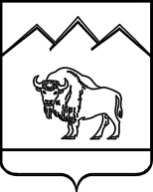 АДМИНИСТРАЦИЯ МУНИЦИПАЛЬНОГО ОБРАЗОВАНИЯМОСТОВСКИЙ РАЙОНПОСТАНОВЛЕНИЕот _____________	                                                  №____________пгт МостовскойО внесении изменений в постановление администрации муниципального образования Мостовский район от 28 января 2020 г. № 56 «Об утверждении муниципальной программы муниципального образования Мостовский район «Развитие физической культуры и спорта»Отделом по физическойкультуре и спорту администрации муниципального образования Мостовский районИсполняющий обязанностиначальника отделаОтделом по физическойкультуре и спорту администрации муниципального образования Мостовский районИсполняющий обязанностиначальника отделаИ.В. ПерепелицаИ.В. ПерепелицаСоставитель проекта:Составитель проекта:Директор муниципального автономногоучреждения «Центр физическойкультуры, спорта и туризма»муниципального образования Мостовский районДиректор муниципального автономногоучреждения «Центр физическойкультуры, спорта и туризма»муниципального образования Мостовский районВ.А. КрапивинВ.А. КрапивинПроект согласован:Проект согласован:Заместитель главымуниципального образованияМостовский район Заместитель главымуниципального образованияМостовский район С.Н. РодионовС.Н. РодионовЗаместитель главымуниципального образования Мостовский район М.Г. ЧеботоваМ.Г. ЧеботоваНачальник финансового управленияадминистрации муниципальногообразования Мостовский районНачальник финансового управленияадминистрации муниципальногообразования Мостовский районЕ.М. ТютереваЕ.М. ТютереваНачальник управления экономики, инвестиций, туризма, торговли и сферы услугадминистрации муниципальногообразования Мостовский районНачальник управления экономики, инвестиций, туризма, торговли и сферы услугадминистрации муниципальногообразования Мостовский районС.С. СкороходоваС.С. СкороходоваО внесении изменений в постановление администрации муниципального образования Мостовский район от 28 января 2020 г. № 56 «Об утверждении муниципальной программы муниципального образования Мостовский район «Развитие физической культуры и спорта»Начальник правового отдела администрации муниципальногообразования Мостовский районЕ.В. КоваленкоНачальник общего отдела администрации муниципальногообразования Мостовский районО.В. Свеженец